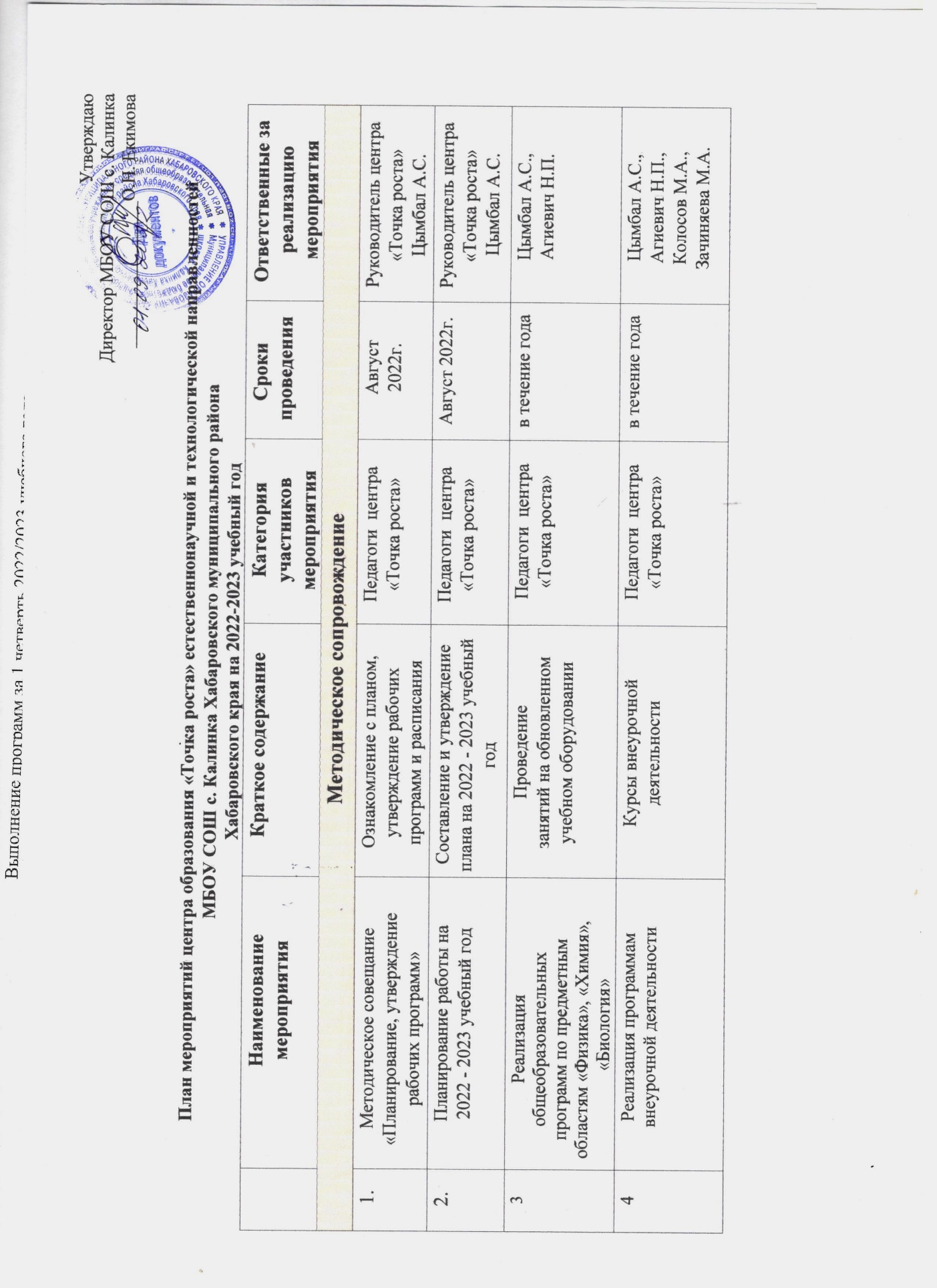 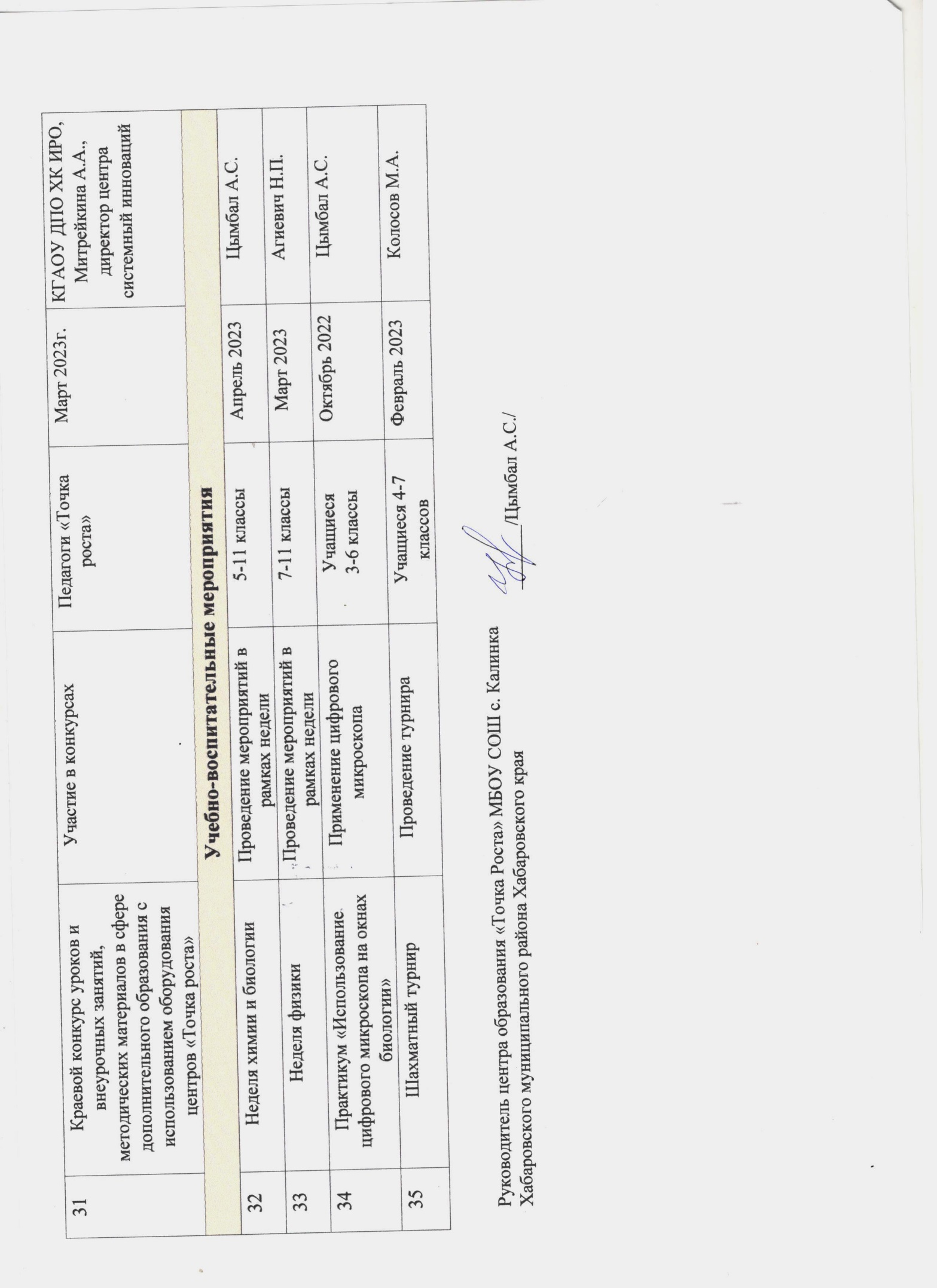 5Проектная деятельностьРазработка	и реализация индивидуальных и  групповых проектов, участие в научно-практических конференцияхПедагоги  центра «Точка ростав течение годаЦымбал А.С.,Агиевич Н.П.,Колосов М.А.,Зачиняева М.А..6Выступление на заседании методического совета: «Возможности примененияили использованияоборудования центра впроектной деятельностиФормы использованияоборудования центра впроектной деятельностиПедагоги  центра «Точка ростаНоябрьЦымбал А.С.Агиевич Н.П.7Круглый стол «Анализ работы за 2022 - 2023 учебный год.Планирование работы на 2023 - 2024 учебный год»Подведение итогов работы за год. Составление и утверждение плана на новый учебный годПедагоги  центра «Точка ростаМай 2023Руководитель центра «Точка роста»Цымбал А.С.8Отчет - презентация о работеПодведение итогов работы за годПедагоги  центра «Точка ростаИюнь 2023Руководитель центра «Точка роста»Цымбал А.С.9Курсовая подготовка педагоговПрохождение курсов повышения квалификации Педагоги  центра «Точка ростаСентябрь 2022г.-январь 2023г.Руководитель центра «Точка роста»Цымбал А.С.10Вебинар на тему: «Современные цифровые инструменты и сервисы для подготовки учебно-методических материалов, создания тестов, веб-квестов и викторин»Участие в вебинарах Педагоги  центра «Точка ростаФевраль 2023г.КГАОУ ДПО ХК ИРО, Морева А.С., начальник отдела по введению системных новшеств11Вебинар на тему: «Современные цифровые инструменты и сервисы для создания интеллект-карт, планирования, совместной работы, визуализации учебного материала»Участие в вебинареРуководители центров «Точка роста»Май 2023г.КГАОУ ДПО ХК ИРО, Морева А.С., начальник отдела по введению системных новшеств12Круглый стол в рамках регионального робототехнического фестиваля «ТехноСТАРТ»Участие в круглом столеПедагоги «Точка роста»Декабрь 2022г.Зачиняева М.А.13Серия вебинаров; «Векторы образования: вызовы, тренды, перспективы»Участие в вебинарахПедагоги «Точка роста»2022-2023 учебный годМинистерство образования и науки края, КГАОУ ДПО ХК ИРО, КЦО.14Вебинар «Особенности организации проектной деятельности обучающихся в центрах «Точка роста»: почему нельзя оставить все, как есть»Участие в вебинареПедагоги «Точка роста»Ноябрь 2022г.КГАОУ ДПО ХК ИРО, Артеменко И.В., старший методист отдела по введению системных новшеств15Краевой фестиваль «Научно-технического и инновационного творчества». Межрегиональный семинар по организации проектной деятельности обучающихся с использованием инфраструктуры центра «Точка роста» в рамках фестиваляУчастие в фестивалеПедагоги «Точка роста»Январь –май 2023г.РМЦ, Кудревич Е.А., руководитель ЦЦО «IT-куб». КГАОУ ДПО ХК ИРО, Митрейкина А.А., директор центра системный инновацийВнеурочные мероприятия Внеурочные мероприятия Внеурочные мероприятия Внеурочные мероприятия Внеурочные мероприятия Внеурочные мероприятия 16Открытие центра образования «Точка роста»Торжественная церемония и открытые занятияПедагоги и учащиеся, гости01.09.2022Директор школы Екимова О.Н.,Руководитель центра «Точка роста»Цымбал А.С.17Экскурсии по центру«Точка роста»Знакомство с центром«Точка роста»Родители, учащиеся, педагоги, гостисентябрь2022г.Директор школы Екимова О.Н.,Руководитель центра «Точка роста»Цымбал А.С.18Марафон открытий центров образования «Точка роста»Сбор и публикация фото- и видео обзоров на официальном сайте центров «Точка роста» Хабаровского краяПедагоги  центра «Точка ростаСентябрь-октябрь 2022г.КГАОУ ДПО ХК ИРО, Морева А.С., начальник отдела по введению системных новшеств19Организация и проведение различных конкурсов в Центре школьного уровня: турниры, квесты и т.д.Проведение мероприятийУчащиеся, Педагоги  центра «Точка роста»1 раз в четвертьЦымбал А.С.,Агиевич Н.П.,Колосов М.А.,Зачиняева М.А.20Методические десанты:  «Формула успеха»Обмен опытом среди центров «Точка роста» Хабаровского муниципального районаУчащиеся, Педагоги  центров «Точка роста»Январь 2023гМарт 2023г.Руководитель центра «Точка роста»Цымбал А.С.21День науки в Точке ростаДемонстрация обучающимися навыков работы с современным оборудованием: цифровыми лабораториями, робототехникой,  шахматами.5-8 классыАпрель 2023г.Цымбал А.С.,Агиевич Н.П.,Колосов М.А.,Зачиняева М.А.22Проведение всероссийских уроковВсероссийские уроки Учащиеся школы В течение годаЦымбал А.С.,Агиевич Н.П.,Колосов М.А.,Зачиняева М.А.23Интерактивная онлайн-игра «Школа магии и волшебства» «Точка роста»Онлайн-игра, направленная на развитие у педагогов и обучающихся компетенций по работе с современным оборудованием.Учащиеся 6 класса, Педагоги  центров «Точка роста»Сентябрь-декабрь 2022гЗачиняева М.А.24Региональный робототехнический фестиваль «ТехноСТАРТ»Участие в региональном фестивалеУчащиеся, Педагоги  центра «Точка роста»Декабрь 2022г.Зачиняева М.А.25Краевые робототехнические соревнования «Полигон 27»Участие в краевом соревнованииУчащиеся Февраль-май 2023гЗачиняева М.А.26Конкурс научно-технологических проектов «Большие вызовы»Участие в конкурсе Учащиеся 10-18 летДекабрь 2022г.- март 2023г.Цымбал А.С.,Агиевич Н.П.,Колосов М.А.,Зачиняева М.А.27Краевой конкурс проектов технической и естественнонаучной направленности «Экспериментируем» в рамках краевого фестиваля «Научно-технического и инновационного творчества»Участие в конкурсе Учащиеся Январь-май 2023г.Цымбал А.С.,Агиевич Н.П.,Колосов М.А.,Зачиняева М.А.28VI открытая краевая научно-техническая конференция проектных и исследовательских работ «Шаг в науку»Участие в краевой конференцииУчащиеся Апрель 2023г.Цымбал А.С.,Агиевич Н.П.,Колосов М.А.,Зачиняева М.А.29«Просто о сложном» - цикл видеороликов, демонстрирующих эксперименты, проводимые обучающимися с использованием оборудования «Точки роста»Участие в мероприятииУчащиеся, Педагоги  центра «Точка роста»Сентябрь-декабрь 2022г.КГАОУ ДПО ХК ИРО, Морева А.С., начальник отдела по введению системных новшеств